Muayene İçin Kabul Edilecek Materyaller;1.Hasta veya yeni ölmüş hayvanlar,
2.Sahada nekropsisi yapılan hayvanlardan alınan organ/doku materyalleri,
3.Biyopsi örnekleri,
4.BSE İzleme ve Takip Programı kapsamında gönderilen sığır beyin ya da örnekleri,
Materyallerin Kabul Şartları
1.Bölüm tarafından muayeneye kabul edilecek hayvan veya organ/doku materyalleri, hasta veya yeni ölmüş hayvan veya hayvanlara ait olmalıdır.
2.Kokuşma bulguları şekillenmemiş olmalıdır.
3.Özellikle sıcak mevsimlerde gönderilen ölü hayvan veya bunlara ait materyaller için soğuk koşullarda nakil sağlanmış olmalıdır.
4.Sahada veteriner hekimler tarafından nekropsisi yapılan hayvanlardan alınan organ/doku materyalleri, şüphelenilen hastalığa uygun doku ve/veya organlardan alınmış ve %10 formalin solüsyonu içinde ya da soğuk şartlarda fakat dondurulmadan en seri şekilde gönderilmiş olmalıdır.
Materyallere Ait Olması Gereken Bilgi ve Evraklar
Hafta sonu ya da mesai dışı gelen materyallerin kabulü sırasında tam adres ve telefon bilgilerinin eksiksiz alınması ve anamnez verilmek üzere takip eden ilk iş günü başvurunun sağlanması.
Materyallerin Red Şartları
1.Kokuşmuş hayvan veya organ/doku materyalleri,
2.Donmuş hayvan veya organ/doku materyalleri,
3.Muayene istenen hastalığa uygun olmayan organ/doku materyalleri kabul edilmez.​
BSE İÇİN  GÖNDERİLMESİ GEREKEN BEYNİN  BÖLÜMLERİ
BOVINE SPONGIFORM ENCEPHALOPATHY (BSE)BSE yönünden Histopatolojik  muayene için  Colliculus rostralis, Pedunculus cerebellaris rostrale ve Obex bölgelerini de kapsayacak şekilde beyin numunesinin gönderilmesi gerekmektedir.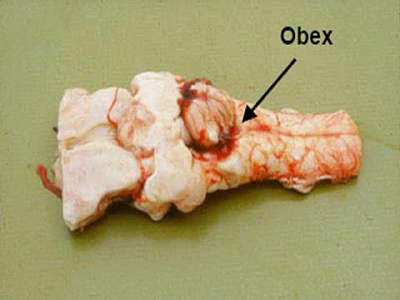 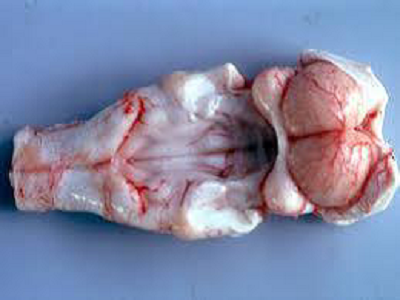 